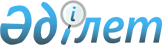 О внесении изменений и дополнений в постановление Правления Национального Банка Республики Казахстан от 30 июля 2002 года № 274 "Об утверждении типового Плана счетов бухгалтерского учета с детализацией счетов для составления Главной бухгалтерской книги банков второго уровня и ипотечных организаций"
					
			Утративший силу
			
			
		
					Постановление Правления Национального Банка Республики Казахстан от 29 марта 2010 года № 19. Зарегистрировано в Министерстве юстиции Республики Казахстан 6 мая 2010 года № 6212. Утратило силу постановлением Правления Национального Банка Республики Казахстан от 27 сентября 2010 года № 81

      Сноска. Утратило силу постановлением Правления Национального Банка РК от 27.09.2010 № 81 (вводится в действие с 01.01.2011).      В соответствии с Законом Республики Казахстан от 30 марта 1995 года "О Национальном Банке Республики Казахстан" и в целях совершенствования бухгалтерского учета в банках второго уровня и ипотечных организациях Правление Национального Банка Республики Казахстан ПОСТАНОВЛЯЕТ:



      1. В постановление Правления Национального Банка Республики Казахстан от 30 июля 2002 года № 274 "Об утверждении типового Плана счетов бухгалтерского учета с детализацией счетов для составления Главной бухгалтерской книги банков второго уровня и ипотечных организаций" (зарегистрированное в Реестре государственной регистрации нормативных правовых актов под № 1972) внести следующие изменения и дополнения:



      в типовом Плане счетов бухгалтерского учета с детализацией счетов для составления Главной бухгалтерской книги банков второго уровня и ипотечных организаций, утвержденном указанным постановлением:



      в главе 2:



      название счета 1052 0 0 0 изложить в следующей редакции:

"1052 0 0 0    Корреспондентские счета в других банках";



      после счета 1052 2 4 3 дополнить счетами следующего содержания:

"1053 0 0 0    Текущие счета ипотечных организаций в банках

1053 1 4 1     Текущие счета ипотечных организаций в тенге в

               банках-резидентах

1053 1 4 2     Текущие счета ипотечных организаций в СКВ в 

               банках-резидентах

1053 1 4 3     Текущие счета ипотечных организаций в ДВВ в 

               банках-резидентах

1053 1 5 1     Текущие счета ипотечных организаций в тенге в

               организациях-резидентах, осуществляющих отдельные виды

               банковских операций

1053 1 5 2     Текущие счета ипотечных организаций в СКВ в

               организациях-резидентах, осуществляющих отдельные виды

               банковских операций

1053 1 5 3     Текущие счета ипотечных организаций в ДВВ в

               организациях-резидентах, осуществляющих отдельные виды

               банковских операций

1053 2 3 1     Текущие счета ипотечных организаций в тенге в

               иностранных центральных банках

1053 2 3 2     Текущие счета ипотечных организаций в СКВ в

               иностранных центральных банках

1053 2 3 3     Текущие счета ипотечных организаций в ДВВ в

               иностранных центральных банках

1053 2 4 1     Текущие счета ипотечных организаций в тенге в

               банках-нерезидентах

1053 2 4 2     Текущие счета ипотечных организаций в СКВ в 

               банках-нерезидентах

1053 2 4 3     Текущие счета ипотечных организаций в ДВВ в 

               банках-нерезидентах";



      название счета 1054 0 0 0 дополнить словами "и текущим счетам ипотечных организаций";



      названия счетов 1054 1 0 1, 1054 1 0 2, 1054 1 0 3, 1054 2 0 1, 1054 2 0 2, 1054 2 0 3 после слова "счетам" дополнить словами "и текущим счетам ипотечных организаций";



      название счета 1202 0 0 0 изложить в следующей редакции:

"1202 0 0 0    Просроченная задолженность по ценным бумагам,

               учитываемым по справедливой стоимости через прибыль

               или убыток";



      номера и названия счетов 1204 0 0 0, 1204 1 0 1, 1204 1 0 2, 1204 1 0 3, 1204 2 0 1, 1204 2 0 2, 1204 2 0 3, 1207 0 0 0 исключить;



      после группы счетов 1450 дополнить счетами следующего содержания:

"1451 0 0 0    Резервы (провизии) на покрытие убытков по ценным

               бумагам, имеющимся в наличии для продажи

1451 1 0 1     Резервы (провизии) на покрытие убытков по ценным

               бумагам, имеющимся в наличии для продажи, выпущенные

               организациями-резидентами, в тенге

1451 1 0 2     Резервы (провизии) на покрытие убытков по ценным

               бумагам, имеющимся в наличии для продажи, выпущенные

               организациями-резидентами, в СКВ

1451 1 0 3     Резервы (провизии) на покрытие убытков по ценным

               бумагам, имеющимся в наличии для продажи, выпущенные

               организациями-резидентами, в ДВВ

1451 2 0 1     Резервы (провизии) на покрытие убытков по ценным

               бумагам, имеющимся в наличии для продажи, выпущенные

               организациями-нерезидентами, в тенге

1451 2 0 2     Резервы (провизии) на покрытие убытков по ценным

               бумагам, имеющимся в наличии для продажи, выпущенные

               организациями-нерезидентами, в СКВ

1451 2 0 3     Резервы (провизии) на покрытие убытков по ценным

               бумагам, имеющимся в наличии для продажи, выпущенные

               организациями-нерезидентами, в ДВВ";



      номера и названия счетов 1455 0 0 0, 1458 0 0 0, 1458 1 3 1, 1458 1 3 2, 1458 1 3 3, 1458 1 4 1, 1458 1 4 2, 1458 1 4 3, 1458 1 5 1, 1458 1 5 2, 1458 1 5 3, 1458 1 6 1, 1458 1 6 2, 1458 1 6 3, 1458 1 7 1, 1458 1 7 2, 1458 1 7 3, 1458 1 8 1, 1458 1 8 2, 1458 1 8 3, 1458 1 9 1, 1458 1 9 2, 1458 1 9 3, 1458 2 3 1, 1458 2 3 2, 1458 2 3 3, 1458 2 4 1, 1458 2 4 2, 1458 2 4 3, 1458 2 5 1, 1458 2 5 2, 1458 2 5 3, 1458 2 6 1, 1458 2 6 2, 1458 2 6 3, 1458 2 7 1, 1458 2 7 2, 1458 2 7 3, 1458 2 8 1, 1458 2 8 2, 1458 2 8 3, 1458 2 9 1, 1458 2 9 2, 1458 2 9 3 исключить;



      после счета 1458 2 9 3 дополнить счетами следующего содержания:

"1459 0 0 0    Просроченная задолженность по ценным бумагам,

               имеющимся в наличии для продажи

1459 1 1 1     Просроченная задолженность по ценным бумагам,

               имеющимся в наличии для продажи, выпущенным

               Правительством Республики Казахстан, в тенге

1459 1 1 2     Просроченная задолженность по ценным бумагам,

               имеющимся в наличии для продажи, выпущенным

               Правительством Республики Казахстан, в СКВ

1459 1 2 1     Просроченная задолженность по ценным бумагам,

               имеющимся в наличии для продажи, выпущенным местными

               исполнительными органами Республики Казахстан, в тенге

1459 1 2 2     Просроченная задолженность по ценным бумагам,

               имеющимся в наличии для продажи, выпущенным местными

               исполнительными органами Республики Казахстан, в СКВ

1459 1 3 1     Просроченная задолженность по ценным бумагам,

               имеющимся в наличии для продажи, выпущенным

               Национальным Банком Республики Казахстан, в тенге

1459 1 3 2     Просроченная задолженность по ценным бумагам,

               имеющимся в наличии для продажи, выпущенным

               Национальным Банком Республики Казахстан, в СКВ

1459 1 4 1     Просроченная задолженность по ценным бумагам,

               имеющимся в наличии для продажи, выпущенным

               банками-резидентами, в тенге

1459 1 4 2     Просроченная задолженность по ценным бумагам,

               имеющимся в наличии для продажи, выпущенным

               банками-резидентами в СКВ

1459 1 4 3     Просроченная задолженность по ценным бумагам,

               имеющимся в наличии для продажи, выпущенным

               банками-резидентами, в ДВВ

1459 1 5 1     Просроченная задолженность по ценным бумагам,

               имеющимся в наличии для продажи, выпущенным

               организациями-резидентами, осуществляющими отдельные

               виды банковских операций, в тенге

1459 1 5 2     Просроченная задолженность по ценным бумагам,

               имеющимся в наличии для продажи, выпущенным

               организациями-резидентами, осуществляющими отдельные

               виды банковских операций, в СКВ

1459 1 5 3     Просроченная задолженность по ценным бумагам,

               имеющимся в наличии для продажи, выпущенным

               организациями-резидентами, осуществляющими отдельные

               виды банковских операций, в ДВВ

1459 1 6 1     Просроченная задолженность по ценным бумагам,

               имеющимся в наличии для продажи, выпущенным

               государственными нефинансовыми организациями-

               резидентами, в тенге

1459 1 6 2     Просроченная задолженность по ценным бумагам,

               имеющимся в наличии для продажи, выпущенным

               государственными нефинансовыми организациями-

               резидентами, в СКВ

1459 1 6 3     Просроченная задолженность по ценным бумагам,

               имеющимся в наличии для продажи, выпущенным

               государственными нефинансовыми организациями-

               резидентами, в ДВВ

1459 1 7 1     Просроченная задолженность по ценным бумагам,

               имеющимся в наличии для продажи, выпущенным

               негосударственными нефинансовыми организациями-

               резидентами, в тенге

1459 1 7 2     Просроченная задолженность по ценным бумагам,

               имеющимся в наличии для продажи, выпущенным

               негосударственными нефинансовыми организациями-

               резидентами, в СКВ

1459 1 7 3     Просроченная задолженность по ценным бумагам,

               имеющимся в наличии для продажи, выпущенным

               негосударственными нефинансовыми организациями-

               резидентами, в ДВВ

1459 2 1 2     Просроченная задолженность по ценным бумагам,

               имеющимся в наличии для продажи, выпущенным

               Правительством иностранного государства в СКВ

1459 2 1 3     Просроченная задолженность по ценным бумагам,

               имеющимся в наличии для продажи, выпущенным

               Правительством иностранного государства, в ДВВ

1459 2 2 2     Просроченная задолженность по ценным бумагам,

               имеющимся в наличии для продажи, выпущенным местными

               исполнительными органами иностранного государства,

               в СКВ

1459 2 2 3     Просроченная задолженность по ценным бумагам,

               имеющимся в наличии для продажи, выпущенным местными

               исполнительными органами иностранного государства

               в ДВВ

1459 2 3 1     Просроченная задолженность по ценным бумагам,

               имеющимся в наличии для продажи, выпущенным

               иностранными центральными банками, в тенге

1459 2 3 2     Просроченная задолженность по ценным бумагам,

               имеющимся в наличии для продажи, выпущенным

               иностранными центральными банками, в СКВ

1459 2 3 3     Просроченная задолженность по ценным бумагам,

               имеющимся в наличии для продажи, выпущенным

               иностранными центральными банками, в ДВВ

1459 2 4 1     Просроченная задолженность по ценным бумагам,

               имеющимся в наличии для продажи, выпущенным банками-

               нерезидентами, в тенге

1459 2 4 2     Просроченная задолженность по ценным бумагам,

               имеющимся в наличии для продажи, выпущенным

               банками-нерезидентами, в СКВ

1459 2 4 3     Просроченная задолженность по ценным бумагам,

               имеющимся в наличии для продажи, выпущенным

               банками-нерезидентами, в ДВВ

1459 2 5 1     Просроченная задолженность по ценным бумагам,

               имеющимся в наличии для продажи, выпущенным

               организациями-нерезидентами, осуществляющими отдельные

               виды банковских операций, в тенге

1459 2 5 2     Просроченная задолженность по ценным бумагам,

               имеющимся в наличии для продажи, выпущенным

               организациями-нерезидентами, осуществляющими отдельные

               виды банковских операций, в СКВ

1459 2 5 3     Просроченная задолженность по ценным бумагам,

               имеющимся в наличии для продажи, выпущенным

               организациями-нерезидентами, осуществляющими отдельные

               виды банковских операций, в ДВВ

1459 2 6 1     Просроченная задолженность по ценным бумагам,

               имеющимся в наличии для продажи, выпущенным

               государственными нефинансовыми организациями

               иностранного государства, в тенге

1459 2 6 2     Просроченная задолженность по ценным бумагам,

               имеющимся в наличии для продажи, выпущенным

               государственными нефинансовыми организациями

               иностранного государства, в СКВ

1459 2 6 3     Просроченная задолженность по ценным бумагам,

               имеющимся в наличии для продажи, выпущенным

               государственными нефинансовыми организациями

               иностранного государства, в ДВВ

1459 2 7 1     Просроченная задолженность по ценным бумагам,

               имеющимся в наличии для продажи, выпущенным

               негосударственными нефинансовыми организациями

               иностранного государства, в тенге

1459 2 7 2     Просроченная задолженность по ценным бумагам,

               имеющимся в наличии для продажи, выпущенным

               негосударственными нефинансовыми организациями-

               нерезидентами, в СКВ

1459 2 7 3     Просроченная задолженность по прочим долговым

               инструментам в категории "займы и дебиторская

               задолженность", выпущенным негосударственными

               нефинансовыми организациями иностранного государства,

               в ДВВ

1460 0 0 0     Операции "обратное РЕПО" с ценными бумагами

1461 0 0 0     Операции "обратное РЕПО" с ценными бумагами

1461 1 3 1     Операции "обратное РЕПО" с ценными бумагами в тенге с

               Национальным Банком Республики Казахстан

1461 1 3 2     Операции "обратное РЕПО" с ценными бумагами в СКВ с

               Национальным Банком Республики Казахстан

1461 1 3 3     Операции "обратное РЕПО" с ценными бумагами в ДВВ с

               Национальным Банком Республики Казахстан

1461 1 4 1     Операции "обратное РЕПО" с ценными бумагами в тенге с

               банками-резидентами

1461 1 4 2     Операции "обратное РЕПО" с ценными бумагами в СКВ с

               банками-резидентами

1461 1 4 3     Операции "обратное РЕПО" с ценными бумагами в ДВВ с

               банками-резидентами

1461 1 5 1     Операции "обратное РЕПО" с ценными бумагами в тенге с

               организациями-резидентами, осуществляющими отдельные

               виды банковских операций

1461 1 5 2     Операции "обратное РЕПО" с ценными бумагами в СКВ с

               организациями-резидентами, осуществляющими отдельные

               виды банковских операций

1461 1 5 3     Операции "обратное РЕПО" с ценными бумагами в ДВВ с

               организациями-резидентами, осуществляющими отдельные

               виды банковских операций

1461 1 6 1     Операции "обратное РЕПО" с ценными бумагами в тенге с

               государственными нефинансовыми организациями-

               резидентами

1461 1 6 2     Операции "обратное РЕПО" с ценными бумагами в СКВ с

               государственными нефинансовыми организациями-

               резидентами

1461 1 6 3     Операции "обратное РЕПО" с ценными бумагами в ДВВ с

               государственными нефинансовыми организациями-

               резидентами

1461 1 7 1     Операции "обратное РЕПО" с ценными бумагами в тенге с

               негосударственными нефинансовыми организациями-

               резидентами

1461 1 7 2     Операции "обратное РЕПО" с ценными бумагами в СКВ с

               негосударственными нефинансовыми организациями-

               резидентами

1461 1 7 3     Операции "обратное РЕПО" с ценными бумагами в ДВВ с

               негосударственными нефинансовыми организациями-

               резидентами

1461 1 8 1     Операции "обратное РЕПО" с ценными бумагами в тенге с

               некоммерческими организациями-резидентами,

               обслуживающими домашние хозяйства

1461 1 8 2     Операции "обратное РЕПО" с ценными бумагами в СКВ с

               некоммерческими организациями-резидентами,

               обслуживающими домашние хозяйства

1461 1 8 3     Операции "обратное РЕПО" с ценными бумагами в ДВВ с

               некоммерческими организациями-резидентами,

               обслуживающими домашние хозяйства

1461 1 9 1     Операции "обратное РЕПО" с ценными бумагами в тенге с

               домашними хозяйствами-резидентами

1461 1 9 2     Операции "обратное РЕПО" с ценными бумагами в СКВ с

               домашними хозяйствами-резидентами

1461 1 9 3     Операции "обратное РЕПО" с ценными бумагами в ДВВ с

               домашними хозяйствами-резидентами

1461 2 3 1     Операции "обратное РЕПО" с ценными бумагами в тенге с

               иностранным центральным банком

1461 2 3 2     Операции "обратное РЕПО" с ценными бумагами в СКВ с

               иностранным центральным банком

1461 2 3 3     Операции "обратное РЕПО" с ценными бумагами в ДВВ с

               иностранным центральном банком

1461 2 4 1     Операции "обратное РЕПО" с ценными бумагами в тенге с

               банками-нерезидентами

1461 2 4 2     Операции "обратное РЕПО" с ценными бумагами в СКВ с

               банками-нерезидентами

1461 2 4 3     Операции "обратное РЕПО" с ценными бумагами в ДВВ с

               банками-нерезидентами

1461 2 5 1     Операции "обратное РЕПО" с ценными бумагами в тенге с

               организациями-нерезидентами, осуществляющими отдельные

               виды банковских операций

1461 2 5 2     Операции "обратное РЕПО" с ценными бумагами в СКВ с

               организациями-нерезидентами, осуществляющими отдельные

               виды банковских операций

1461 2 5 3     Операции "обратное РЕПО" с ценными бумагами в ДВВ с

               организациями-нерезидентами, осуществляющими отдельные

               виды банковских операций

1461 2 6 1     Операции "обратное РЕПО" с ценными бумагами в тенге с

               государственными нефинансовыми организациями

               иностранного государства

1461 2 6 2     Операции "обратное РЕПО" с ценными бумагами в СКВ с

               государственными нефинансовыми организациями

               иностранного государства

1461 2 6 3     Операции "обратное РЕПО" с ценными бумагами в ДВВ с

               государственными нефинансовыми организациями

               иностранного государства

1461 2 7 1     Операции "обратное РЕПО" с ценными бумагами в тенге с

               негосударственными нефинансовыми организациями

               иностранного государства

1461 2 7 2     Операции "обратное РЕПО" с ценными бумагами в СКВ с

               негосударственными нефинансовыми организациями

               иностранного государства

1461 2 7 3     Операции "обратное РЕПО" с ценными бумагами в ДВВ с

               негосударственными нефинансовыми организациями

               иностранного государства

1461 2 8 1     Операции "обратное РЕПО" с ценными бумагами в тенге с

               некоммерческими организациями-нерезидентами,

               обслуживающими домашние хозяйства

1461 2 8 2     Операции "обратное РЕПО" с ценными бумагами в СКВ с

               некоммерческими организациями-нерезидентами,

               обслуживающими домашние хозяйства

1461 2 8 3     Операции "обратное РЕПО" с ценными бумагами в ДВВ с

               некоммерческими организациями-нерезидентами,

               обслуживающими домашние хозяйства

1461 2 9 1     Операции "обратное РЕПО" с ценными бумагами в тенге с

               домашними хозяйствами-нерезидентами

1461 2 9 2     Операции "обратное РЕПО" с ценными бумагами в СКВ с

               домашними хозяйствами-нерезидентами

1461 2 9 3     Операции "обратное РЕПО" с ценными бумагами в ДВВ с

               домашними хозяйствами-нерезидентами

1462 0 0 0     Просроченная задолженность по операциям "обратное

               РЕПО" с ценными бумагами

1462 1 3 1     Просроченная задолженность по операциям "обратное

               РЕПО" с ценными бумагами в тенге с Национальным Банком

               Республики Казахстан

1462 1 3 2     Просроченная задолженность по операциям "обратное

               РЕПО" с ценными бумагами в СКВ с Национальным Банком

               Республики Казахстан

1462 1 4 1     Просроченная задолженность по операциям "обратное

               РЕПО" с ценными бумагами в тенге с банками-резидентами

1462 1 4 2     Просроченная задолженность по операциям "обратное

               РЕПО" с ценными бумагами в СКВ с банками-резидентами

1462 1 4 3     Просроченная задолженность по операциям "обратное

               РЕПО" с ценными бумагами в ДВВ с банками-резидентами

1462 1 5 1     Просроченная задолженность по операциям "обратное

               РЕПО" с ценными бумагами в тенге с организациями-

               резидентами, осуществляющими отдельные виды банковских

               операций

1462 1 5 2     Просроченная задолженность по операциям "обратное

               РЕПО" с ценными бумагами в СКВ с организациями-

               резидентами, осуществляющими отдельные виды банковских

               операций

1462 1 5 3     Просроченная задолженность по операциям "обратное

               РЕПО" с ценными бумагами в ДВВ с организациями-

               резидентами, осуществляющими отдельные виды банковских

               операций

1462 1 6 1     Просроченная задолженность по операциям "обратное

               РЕПО" с ценными бумагами в тенге с государственными

               нефинансовыми организациями-резидентами

1462 1 6 2     Просроченная задолженность по операциям "обратное

               РЕПО" с ценными бумагами в СКВ с государственными

               нефинансовыми организациями-резидентами

1462 1 6 3     Просроченная задолженность по операциям "обратное

               РЕПО" с ценными бумагами в ДВВ с государственными

               нефинансовыми организациями-резидентами

1462 1 7 1     Просроченная задолженность по операциям "обратное

               РЕПО" с ценными бумагами в тенге с негосударственными

               нефинансовыми организациями-резидентами

1462 1 7 2     Просроченная задолженность по операциям "обратное

               РЕПО" с ценными бумагами в СКВ с негосударственными

               нефинансовыми организациями-резидентами

1462 1 7 3     Просроченная задолженность по операциям "обратное

               РЕПО" с ценными бумагами в ДВВ с негосударственными

               нефинансовыми организациями-резидентами

1462 2 1 2     Просроченная задолженность по операциям "обратное

               РЕПО" с ценными бумагами в СКВ с Правительством

               иностранного государства

1462 2 1 3     Просроченная задолженность по операциям "обратное

               РЕПО" с ценными бумагами в ДВВ с Правительством

               иностранного государства

1462 2 2 2     Просроченная задолженность по операциям "обратное

               РЕПО" с ценными бумагами в СКВ с местными

               исполнительными органами иностранного государства

1462 2 2 3     Просроченная задолженность по операциям "обратное

               РЕПО" с ценными бумагами в ДВВ с местными

               исполнительными органами иностранного государства

1462 2 3 1     Просроченная задолженность по операциям "обратное

               РЕПО" с ценными бумагами в тенге с иностранными

               центральными банками

1462 2 3 2     Просроченная задолженность по операциям "обратное

               РЕПО" с ценными бумагами в СКВ с иностранными

               центральными банками

1462 2 3 3     Просроченная задолженность по операциям "обратное

               РЕПО" с ценными бумагами в ДВВ с иностранными

               центральными банками

1462 2 4 1     Просроченная задолженность по операциям "обратное

               РЕПО" с ценными бумагами в тенге с банками-

               нерезидентами

1462 2 4 2     Просроченная задолженность по операциям "обратное

               РЕПО" с ценными бумагами в СКВ с банками-нерезидентами

1462 2 4 3     Просроченная задолженность по операциям "обратное

               РЕПО" с ценными бумагами в ДВВ с банками-нерезидентами

1462 2 5 1     Просроченная задолженность по операциям "обратное

               РЕПО" с ценными бумагами в тенге с организациями-

               нерезидентами, осуществляющими отдельные виды

               банковских операций

1462 2 5 2     Просроченная задолженность по операциям "обратное

               РЕПО" с ценными бумагами в СКВ с организациями-

               нерезидентами, осуществляющими отдельные виды

               банковских операций

1462 2 5 3     Просроченная задолженность по операциям "обратное

               РЕПО" с ценными бумагами в ДВВ с организациями-

               нерезидентами, осуществляющими отдельные виды

               банковских операций

1462 2 6 1     Просроченная задолженность по операциям "обратное

               РЕПО" с ценными бумагами в тенге с государственными

               нефинансовыми организациями иностранного государства

1462 2 6 2     Просроченная задолженность по операциям "обратное

               РЕПО" с ценными бумагами в СКВ с государственными

               нефинансовыми организациями иностранного государства

1462 2 6 3     Просроченная задолженность по операциям "обратное

               РЕПО" с ценными бумагами в ДВВ с государственными

               нефинансовыми организациями иностранного государства

1462 2 7 1     Просроченная задолженность по операциям "обратное

               РЕПО" с ценными бумагами в тенге с негосударственными

               нефинансовыми организациями иностранного государства

1462 2 7 2     Просроченная задолженность по операциям "обратное

               РЕПО" с ценными бумагами в СКВ с негосударственными

               нефинансовыми организациями иностранного государства

1462 2 7 3     Просроченная задолженность по операциям "обратное

               РЕПО" с ценными бумагами в ДВВ с негосударственными

               нефинансовыми организациями иностранного государства

1462 2 8 1     Просроченная задолженность по операциям "обратное

               РЕПО" с ценными бумагами в тенге с некоммерческими

               организациями-нерезидентами, обслуживающими домашние

               хозяйства

1462 2 8 2     Просроченная задолженность по операциям "обратное

               РЕПО" с ценными бумагами в СКВ с некоммерческими

               организациями-нерезидентами, обслуживающими домашние

               хозяйства

1462 2 8 3     Просроченная задолженность по операциям "обратное

               РЕПО" с ценными бумагами в ДВВ с некоммерческими

               организациями-нерезидентами, обслуживающими домашние

               хозяйства

1462 2 9 1     Просроченная задолженность по операциям "обратное

               РЕПО" с ценными бумагами в тенге с домашними

               хозяйствами-нерезидентами

1462 2 9 2     Просроченная задолженность по операциям "обратное

               РЕПО" с ценными бумагами в СКВ с домашними

               хозяйствами-нерезидентами

1462 2 9 3     Просроченная задолженность по операциям "обратное

               РЕПО" с ценными бумагами в ДВВ с домашними

               хозяйствами-нерезидентами

1463 0 0 0     Резервы (провизии) на покрытие убытков по операциям

               "обратное РЕПО" с ценными бумагами

1463 1 0 1     Резервы (провизии) на покрытие убытков по операциям

               "обратное РЕПО" с ценными бумагами в тенге с

               организациями-резидентами

1463 1 0 2     Резервы (провизии) на покрытие убытков по операциям

               "обратное РЕПО" с ценными бумагами в СКВ с

               организациями-резидентами

1463 1 0 3     Резервы (провизии) на покрытие убытков по операциям

               "обратное РЕПО" с ценными бумагами в ДВВ с

               организациями-резидентами

1463 2 0 1     Резервы (провизии) на покрытие убытков по операциям

               "обратное РЕПО" с ценными бумагами в тенге с

               организациями-нерезидентами

1463 2 0 2     Резервы (провизии) на покрытие убытков по операциям

               "обратное РЕПО" с ценными бумагами в СКВ с

               организациями-нерезидентами

1463 2 0 3     Резервы (провизии) на покрытие убытков по операциям

               "обратное РЕПО" с ценными бумагами в ДВВ с

               организациями-нерезидентами";



      после счета 1476 2 8 3 дополнить счетами следующего содержания:

"1477 0 0 0    Резервы (провизии) на покрытие убытков по инвестициям

               в дочерние и ассоциированные организации

1477 1 0 1     Резервы (провизии) на покрытие убытков по инвестициям

               в дочерние и ассоциированные организации-резиденты в

               тенге

1477 1 0 2     Резервы (провизии) на покрытие убытков по инвестициям

               в дочерние и ассоциированные организации-резиденты

               в СКВ

1477 1 0 3     Резервы (провизии) на покрытие убытков по инвестициям

               в дочерние и ассоциированные организации-резиденты

               в ДВВ

1477 2 0 1     Резервы (провизии) на покрытие убытков по инвестициям

               в дочерние и ассоциированные организации-нерезиденты в

               тенге

1477 2 0 2     Резервы (провизии) на покрытие убытков по инвестициям

               в дочерние и ассоциированные организации-нерезиденты

               в СКВ

1477 2 0 3     Резервы (провизии) на покрытие убытков по инвестициям

               в дочерние и ассоциированные организации-нерезиденты

               в ДВВ";



      номер и название счета 1484 0 0 0 исключить;



      после счета 1484 0 0 0 дополнить счетами следующего содержания:

"1485 0 0 0    Просроченная задолженность по ценным бумагам,

               удерживаемым до погашения

1485 1 1 1     Просроченная задолженность по ценным бумагам,

               удерживаемым до погашения, выпущенным Правительством

               Республики Казахстан, в тенге

1485 1 1 2     Просроченная задолженность по ценным бумагам,

               удерживаемым до погашения, выпущенным Правительством

               Республики Казахстан, в СКВ

1485 1 2 1     Просроченная задолженность по ценным бумагам,

               удерживаемым до погашения, выпущенным местными

               исполнительными органами Республики Казахстан, в тенге

1485 1 2 2     Просроченная задолженность по ценным бумагам,

               удерживаемым до погашения, выпущенным местными

               исполнительными органами Республики Казахстан, в СКВ

1485 1 3 1     Просроченная задолженность по ценным бумагам,

               удерживаемым до погашения, выпущенным Национальным

               Банком Республики Казахстан, в тенге

1485 1 3 2     Просроченная задолженность по ценным бумагам,

               удерживаемым до погашения, выпущенным Национальным

               Банком Республики Казахстан, в СКВ

1485 1 4 1     Просроченная задолженность по ценным бумагам,

               удерживаемым до погашения, выпущенным

               банками-резидентами, в тенге

1485 1 4 2     Просроченная задолженность по ценным бумагам,

               удерживаемым до погашения, выпущенным

               банками-резидентами, в СКВ

1485 1 4 3     Просроченная задолженность по ценным бумагам,

               удерживаемым до погашения, выпущенным

               банками-резидентами, в ДВВ

1485 1 5 1     Просроченная задолженность по ценным бумагам,

               удерживаемым до погашения, выпущенным

               организациями-резидентами, осуществляющими отдельные

               виды банковских операций, в тенге

1485 1 5 2     Просроченная задолженность по ценным бумагам,

               удерживаемым до погашения, выпущенным

               организациями-резидентами, осуществляющими отдельные

               виды банковских операций, в СКВ

1485 1 5 3     Просроченная задолженность по ценным бумагам,

               удерживаемым до погашения, выпущенным организациями-

               резидентами, осуществляющими отдельные виды банковских

               операций, в ДВВ

1485 1 6 1     Просроченная задолженность по ценным бумагам,

               удерживаемым до погашения, выпущенным государственными

               нефинансовыми организациями-резидентами, в тенге

1485 1 6 2     Просроченная задолженность по ценным бумагам,

               удерживаемым до погашения, выпущенным государственными

               нефинансовыми организациями-резидентами, в СКВ

1485 1 6 3     Просроченная задолженность по ценным бумагам,

               удерживаемым до погашения, выпущенным государственными

               нефинансовыми организациями-резидентами, в ДВВ

1485 1 7 1     Просроченная задолженность по ценным бумагам,

               удерживаемым до погашения, выпущенным

               негосударственными нефинансовыми организациями-

               резидентами, в тенге

1485 1 7 2     Просроченная задолженность по ценным бумагам,

               удерживаемым до погашения, выпущенным

               негосударственными нефинансовыми организациями-

               резидентами, в СКВ

1485 1 7 3     Просроченная задолженность по ценным бумагам,

               удерживаемым до погашения, выпущенным

               негосударственными нефинансовыми организациями-

               резидентами, в ДВВ

1485 2 1 2     Просроченная задолженность по ценным бумагам,

               удерживаемым до погашения, выпущенным Правительством

               иностранного государства, в СКВ

1485 2 1 3     Просроченная задолженность по ценным бумагам,

               удерживаемым до погашения, выпущенным Правительством

               иностранного государства, в ДВВ

1485 2 2 2     Просроченная задолженность по ценным бумагам,

               удерживаемым до погашения, выпущенным местными

               исполнительными органами иностранного государства,

               в СКВ

1485 2 2 3     Просроченная задолженность по ценным бумагам,

               удерживаемым до погашения, выпущенным местными

               исполнительными органами иностранного государства,

               в ДВВ

1485 2 3 1     Просроченная задолженность по ценным бумагам,

               удерживаемым до погашения, выпущенным иностранными

               центральными банками, в тенге

1485 2 3 2     Просроченная задолженность по ценным бумагам,

               удерживаемым до погашения, выпущенным иностранными

               центральными банками, в СКВ

1485 2 3 3     Просроченная задолженность по ценным бумагам,

               удерживаемым до погашения, выпущенным иностранными

               центральными банками в ДВВ

1485 2 4 1     Просроченная задолженность по ценным бумагам,

               удерживаемым до погашения, выпущенным банками-

               нерезидентами, в тенге

1485 2 4 2     Просроченная задолженность по ценным бумагам,

               удерживаемым до погашения, выпущенным

               банками-нерезидентами, в СКВ

1485 2 4 3     Просроченная задолженность по ценным бумагам,

               удерживаемым до погашения, выпущенным банками-

               нерезидентами, в ДВВ

1485 2 5 1     Просроченная задолженность по ценным бумагам,

               удерживаемым до погашения, выпущенным организациями-

               нерезидентами, осуществляющими отдельные виды

               банковских операций, в тенге

1485 2 5 2     Просроченная задолженность по ценным бумагам,

               удерживаемым до погашения, выпущенным организациями-

               нерезидентами, осуществляющими отдельные виды

               банковских операций, в СКВ

1485 2 5 3     Просроченная задолженность по ценным бумагам,

               удерживаемым до погашения, выпущенным организациями-

               нерезидентами, осуществляющими отдельные виды

               банковских операций, в ДВВ

1485 2 6 1     Просроченная задолженность по ценным бумагам,

               удерживаемым до погашения, выпущенным государственными

               нефинансовыми организациями иностранного государства,

               в тенге

1485 2 6 2     Просроченная задолженность по ценным бумагам,

               удерживаемым до погашения, выпущенным государственными

               нефинансовыми организациями иностранного государства,

               в СКВ

1485 2 6 3     Просроченная задолженность по ценным бумагам,

               удерживаемым до погашения, выпущенным государственными

               нефинансовыми организациями иностранного государства,

               в ДВВ

1485 2 7 1     Просроченная задолженность по ценным бумагам,

               удерживаемым до погашения, выпущенным

               негосударственными нефинансовыми организациями

               иностранного государства, в тенге

1485 2 7 2     Просроченная задолженность по ценным бумагам,

               удерживаемым до погашения, выпущенным

               негосударственными нефинансовыми организациями

               иностранного государства, в СКВ

1485 2 7 3     Просроченная задолженность по ценным бумагам,

               удерживаемым до погашения, выпущенным

               негосударственными нефинансовыми организациями

               иностранного государства, в ДВВ

1486 0 0 0     Резервы (провизии) на покрытие убытков по ценным

               бумагам, удерживаемым до погашения

1486 1 0 1     Резервы (провизии) на покрытие убытков по ценным

               бумагам, удерживаемым до погашения, выпущенные

               организациями-резидентами, в тенге

1486 1 0 2     Резервы (провизии) на покрытие убытков по ценным

               бумагам, удерживаемым до погашения, выпущенные

               организациями-резидентами, в СКВ

1486 1 0 3     Резервы (провизии) на покрытие убытков по ценным

               бумагам, удерживаемым до погашения, выпущенные

               организациями-резидентами, в ДВВ

1486 2 0 1     Резервы (провизии) на покрытие убытков по ценным

               бумагам, удерживаемым до погашения, выпущенные

               организациями-нерезидентами, в тенге

1486 2 0 2     Резервы (провизии) на покрытие убытков по ценным

               бумагам, удерживаемым до погашения, выпущенные

               организациями-нерезидентами, в СКВ

1486 2 0 3     Резервы (провизии) на покрытие убытков по ценным

               бумагам, удерживаемым до погашения, выпущенные

               организациями-нерезидентами, в ДВВ

1490           Прочие долговые инструменты в категории "займы и

               дебиторская задолженность"

1491 0 0 0     Прочие долговые инструменты в категории "займы и

               дебиторская задолженность"

1491 1 6 1     Прочие долговые инструменты в категории "займы и

               дебиторская задолженность" в тенге, выпущенные

               государственными нефинансовыми организациями-

               резидентами

1491 1 6 2     Прочие долговые инструменты в категории "займы и

               дебиторская задолженность" в СКВ, выпущенные

               государственными нефинансовыми организациями-

               резидентами

1491 1 6 3     Прочие долговые инструменты в категории "займы и

               дебиторская задолженность" в ДВВ, выпущенные

               государственными нефинансовыми организациями-

               резидентами

1492 0 0 0     Дисконт по прочим долговым инструментам в категории

               "займы и дебиторская задолженность"

1493 0 0 0     Премия по долговым инструментам в категории "займы и

               дебиторская задолженность"

1494 0 0 0     Просроченная задолженность по прочим долговым

               инструментам в категории "займы и дебиторская

               задолженность"

1494 1 6 1     Просроченная задолженность по прочим долговым

               инструментам в категории "займы и дебиторская

               задолженность", выпущенным государственными

               нефинансовыми организациями-резидентами в тенге

1494 1 6 2     Просроченная задолженность по прочим долговым

               инструментам в категории "займы и дебиторская

               задолженность", выпущенным государственными

               нефинансовыми организациями-резидентами в СКВ

1494 1 6 3     Просроченная задолженность по прочим долговым

               инструментам в категории "займы и дебиторская

               задолженность", выпущенным государственными

               нефинансовыми организациями-резидентами в ДВВ

1495 0 0 0     Резервы (провизии) на покрытие убытков по прочим

               долговым инструментам в категории "займы и дебиторская

               задолженность"

1495 1 0 1     Резервы (провизии) на покрытие убытков по прочим

               долговым инструментам в категории "займы и дебиторская

               задолженность" в тенге

1495 1 0 2     Резервы (провизии) на покрытие убытков по прочим

               долговым инструментам в категории "займы и дебиторская

               задолженность" в СКВ

1495 1 0 3     Резервы (провизии) на покрытие убытков по прочим

               долговым инструментам в категории "займы и дебиторская

               задолженность" в ДВВ";



      после счета 1746 2 2 3 дополнить счетом следующего содержания:

"1746 2 3 1    Начисленные доходы по ценным бумагам в тенге,

               имеющимся в наличии для продажи, выпущенным

               иностранными центральными банками";



      после счета 1749 2 9 3 дополнить счетами следующего содержания:

"1750 0 0 0    Просроченное вознаграждение по ценным бумагам

1750 1 1 1     Просроченное вознаграждение по ценным бумагам,

               выпущенным Правительством Республики Казахстан в тенге

1750 1 1 2     Просроченное вознаграждение по ценным бумагам,

               выпущенным Правительством Республики Казахстан в СКВ

1750 1 2 1     Просроченное вознаграждение по ценным бумагам,

               выпущенным местными исполнительными органами

               Республики Казахстан в тенге

1750 1 2 2     Просроченное вознаграждение по ценным бумагам,

               выпущенным местными исполнительными органами

               Республики Казахстан в СКВ

1750 1 3 1     Просроченное вознаграждение по ценным бумагам,

               выпущенным Национальным Банком Республики Казахстан

               в тенге

1750 1 3 2     Просроченная вознаграждение по ценным бумагам,

               выпущенным Национальным Банком Республики Казахстан

               в СКВ

1750 1 4 1     Просроченное вознаграждение по ценным бумагам,

               выпущенным банками-резидентами в тенге

1750 1 4 2     Просроченное вознаграждение по ценным бумагам,

               выпущенным банками-резидентами в СКВ

1750 1 4 3     Просроченное вознаграждение по ценным бумагам,

               выпущенным банками-резидентами в ДВВ

1750 1 5 1     Просроченное вознаграждение по ценным бумагам,

               выпущенным организациями-резидентами, осуществляющими

               отдельные виды банковских операций, в тенге

1750 1 5 2     Просроченное вознаграждение по ценным бумагам,

               выпущенным организациями-резидентами, осуществляющими

               отдельные виды банковских операций, в СКВ

1750 1 5 3     Просроченное вознаграждение по ценным бумагам,

               выпущенным организациями-резидентами, осуществляющими

               отдельные виды банковских операций, в ДВВ

1750 1 6 1     Просроченное вознаграждение по ценным бумагам,

               выпущенным государственными нефинансовыми

               организациями-резидентами в тенге

1750 1 6 2     Просроченное вознаграждение по ценным бумагам,

               выпущенным государственными нефинансовыми

               организациями-резидентами в СКВ

1750 1 6 3     Просроченное вознаграждение по ценным бумагам,

               выпущенным государственными нефинансовыми

               организациями-резидентами в ДВВ

1750 1 7 1     Просроченное вознаграждение по ценным бумагам,

               выпущенным негосударственными нефинансовыми

               организациями-резидентами в тенге

1750 1 7 2     Просроченное вознаграждение по ценным бумагам,

               выпущенным негосударственными нефинансовыми

               организациями-резидентами в СКВ

1750 1 7 3     Просроченное вознаграждение по ценным бумагам,

               выпущенным негосударственными нефинансовыми

               организациями-резидентами в ДВВ

1750 2 1 2     Просроченное вознаграждение по ценным бумагам,

               выпущенным Правительством иностранного государства

               в СКВ

1750 2 1 3     Просроченное вознаграждение по ценным бумагам,

               выпущенным Правительством иностранного государства

               в ДВВ

1750 2 2 2     Просроченное вознаграждение по ценным бумагам,

               выпущенным местными исполнительными органами

               иностранного государства в СКВ

1750 2 2 3     Просроченное вознаграждение по ценным бумагам,

               выпущенным местными исполнительными органами

               иностранного государства в ДВВ

1750 2 3 1     Просроченное вознаграждение по ценным бумагам,

               выпущенным иностранными центральными банками в тенге

1750 2 3 2     Просроченное вознаграждение по прочим долговым

               инструментам в категории "займы и дебиторская

               задолженность", выпущенным иностранными центральными

               банками в СКВ

1750 2 3 3     Просроченное вознаграждение по прочим долговым

               инструментам в категории "займы и дебиторская

               задолженность", выпущенным иностранными центральными

               банками в ДВВ

1750 2 4 1     Просроченное вознаграждение по ценным бумагам,

               имеющимся в наличии для продажи, выпущенным банками-

               нерезидентами в тенге

1750 2 4 2     Просроченное вознаграждение по ценным бумагам,

               выпущенным банками-нерезидентами в СКВ

1750 2 4 3     Просроченное вознаграждение по ценным бумагам,

               выпущенным банками-нерезидентами в ДВВ

1750 2 5 1     Просроченное вознаграждение по ценным бумагам,

               выпущенным организациями-нерезидентами,

               осуществляющими отдельные виды банковских операций,

               в тенге

1750 2 5 2     Просроченное вознаграждение по ценным бумагам,

               выпущенным организациями-нерезидентами,

               осуществляющими отдельные виды банковских операций,

               в СКВ

1750 2 5 3     Просроченное вознаграждение по ценным бумагам,

               выпущенным организациями-нерезидентами,

               осуществляющими отдельные виды банковских операций,

               в ДВВ

1750 2 6 1     Просроченное вознаграждение по ценным бумагам,

               выпущенным государственными нефинансовыми

               организациями иностранного государства в тенге

1750 2 6 2     Просроченное вознаграждение по ценным бумагам,

               выпущенным государственными нефинансовыми

               организациями иностранного государства в СКВ

1750 2 6 3     Просроченное вознаграждение по ценным бумагам,

               выпущенным государственными нефинансовыми

               организациями иностранного государства в ДВВ

1750 2 7 1     Просроченное вознаграждение по ценным бумагам,

               выпущенным негосударственными нефинансовыми

               организациями иностранного государства в тенге

1750 2 7 2     Просроченное вознаграждение по ценным бумагам,

               выпущенным негосударственными нефинансовыми

               организациями-нерезидентами в СКВ

1750 2 7 3     Просроченное вознаграждение по ценным бумагам,

               выпущенным негосударственными нефинансовыми

               организациями иностранного государства в ДВВ";



      после счета 1756 2 9 3 дополнить счетами следующего содержания:

"1757 0 0 0    Начисленные доходы по прочим долговым инструментам в

               категории "займы и дебиторская задолженность"

1757 1 6 1     Начисленные доходы по прочим долговым инструментам в

               категории "займы и дебиторская задолженность",

               выпущенным государственными нефинансовыми

               организациями-резидентами в тенге

1757 1 6 2     Начисленные доходы по прочим долговым инструментам в

               категории "займы и дебиторская задолженность",

               выпущенным государственными нефинансовыми

               организациями-резидентами в СКВ

1757 1 6 3     Начисленные доходы по прочим долговым инструментам в

               категории "займы и дебиторская задолженность",

               выпущенным государственными нефинансовыми

               организациями-резидентами в ДВВ";



      название группы счетов 1890 дополнить словами "и дилинговым операциям";



      название группы счетов 2030 изложить в следующей редакции:

"2030          Займы, полученные от Правительства Республики

               Казахстан, местных исполнительных органов Республики

               Казахстан и национального управляющего холдинга";



      название счета 2036 0 0 0 изложить в следующей редакции:

"2036 0 0 0    Долгосрочные займы, полученные от Правительства

               Республики Казахстан, местных исполнительных органов

               Республики Казахстан и национального управляющего

               холдинга";



      в названиях счетов 2036 1 6 1, 2036 1 6 2, 2036 1 6 3 слово "финансовых" заменить словом "нефинансовых";



      после группы счетов 2040 дополнить счетами следующего содержания:

"2041 0 0 0    Дисконт по займам, полученным от международных

               финансовых организаций

2042 0 0 0     Премия по займам, полученным от международных

               финансовых организаций";



      после счета 2201 1 1 3 дополнить счетами следующего содержания:

"2202 1 5 1    Неинвестированные остатки на текущих счетах, открытых

               банками-кастодианами в тенге накопительным пенсионным

               фондам и организациям, осуществляющим управление

               инвестиционным портфелем

2202 1 5 2     Неинвестированные остатки на текущих счетах, открытых

               банками-кастодианами в СКВ накопительным пенсионным

               фондам и организациям, осуществляющим управление

               инвестиционным портфелем

2202 1 5 3     Неинвестированные остатки на текущих счетах, открытых

               банками-кастодианами в ДВВ накопительным пенсионным

               фондам и организациям, осуществляющим управление

               инвестиционным портфелем";



      после счета 2222 0 0 0 дополнить счетами следующего содержания:

"2222 1 0 1    Вклады дочерних организаций специального назначения

               организаций-резидентов в тенге

2222 1 0 2     Вклады дочерних организаций специального назначения

               организаций-резидентов в СКВ

2222 1 0 3     Вклады дочерних организаций специального назначения

               организаций-резидентов в ДВВ

2222 2 0 1     Вклады дочерних организаций специального назначения

               организаций-нерезидентов в тенге

2222 2 0 2     Вклады дочерних организаций специального назначения

               организаций-нерезидентов в СКВ

2222 2 0 3     Вклады дочерних организаций специального назначения

               организаций-нерезидентов в ДВВ";



      после счета 2230 2 7 3 дополнить счетами следующего содержания:

"2231 0 0 0    Просроченная задолженность по вкладам дочерних

               организаций специального назначения

2231 1 0 1     Просроченная задолженность по вкладам дочерних

               организаций специального назначения-резидентов в тенге

2231 1 0 2     Просроченная задолженность по вкладам дочерних

               организаций специального назначения-резидентов в СКВ

2231 1 0 3     Просроченная задолженность по вкладам дочерних

               организаций специального назначения-резидентов в ДВВ

2231 2 0 1     Просроченная задолженность по вкладам дочерних

               организаций специального назначения-нерезидентов

               в тенге

2231 2 0 2     Просроченная задолженность по вкладам дочерних

               организаций специального назначения-нерезидентов в СКВ

2231 2 0 3     Просроченная задолженность по вкладам дочерних

               организаций специального назначения-нерезидентов

               в ДВВ";



      после счета 2306 1 7 1 дополнить счетами следующего содержания:

"2306 1 7 2    Выкупленные облигации в СКВ у негосударственных

               нефинансовых организаций-резидентов

2306 1 7 3     Выкупленные облигации в ДВВ у негосударственных

               нефинансовых организаций-резидентов";



      название счета 2703 0 0 0 дополнить словами ", местных исполнительных органов Республики Казахстан и национального управляющего холдинга";



      после счета 2703 1 2 3 дополнить счетами следующего содержания:

"2703 1 6 1    Начисленные расходы по займам в тенге, полученным от

               государственных нефинансовых организаций-резидентов

2703 1 6 2     Начисленные расходы по займам в СКВ, полученным от

               государственных нефинансовых организаций-резидентов

2703 1 6 3     Начисленные расходы по займам в ДВВ, полученным от

               государственных нефинансовых организаций-резидентов";



      после счета 2706 2 5 3 дополнить счетами следующего содержания:

"2707 0 0 0    Начисленные расходы, связанные с выплатой

               вознаграждения на сумму денег, принятых в качестве

               обеспечения (заклад, задаток) обязательств клиентов

2707 1 1 1     Начисленные расходы, связанные с выплатой

               вознаграждения на сумму денег, принятых в качестве

               обеспечения (заклад, задаток) обязательств

               Правительства Республики Казахстан, в тенге

2707 1 1 2     Начисленные расходы, связанные с выплатой

               вознаграждения на сумму денег, принятых в качестве

               обеспечения (заклад, задаток) обязательств

               Правительства Республики Казахстан, в СКВ

2707 1 1 3     Начисленные расходы, связанные с выплатой

               вознаграждения на сумму денег, принятых в качестве

               обеспечения (заклад, задаток) обязательств

               Правительства Республики Казахстан, в ДВВ

2707 1 5 1     Начисленные расходы, связанные с выплатой

               вознаграждения на сумму денег, принятых в качестве

               обеспечения (заклад, задаток) обязательств

               организаций-резидентов, осуществляющих отдельные виды

               банковских операций, в тенге

2707 1 5 2     Начисленные расходы, связанные с выплатой

               вознаграждения на сумму денег, принятых в качестве

               обеспечения (заклад, задаток) обязательств

               организаций-резидентов, осуществляющих отдельные виды

               банковских операций, в СКВ

2707 1 5 3     Начисленные расходы, связанные с выплатой

               вознаграждения на сумму денег, принятых в качестве

               обеспечения (заклад, задаток) обязательств

               организаций-резидентов, осуществляющих отдельные виды

               банковских операций, в ДВВ

2707 1 6 1     Начисленные расходы, связанные с выплатой

               вознаграждения на сумму денег, принятых в качестве

               обеспечения (заклад, задаток) обязательств

               государственных нефинансовых организаций-резидентов,

               в тенге

2707 1 6 2     Начисленные расходы, связанные с выплатой

               вознаграждения на сумму денег, принятых в качестве

               обеспечения (заклад, задаток) обязательств

               государственных нефинансовых организаций-резидентов,

               в СКВ

2707 1 6 3     Начисленные расходы, связанные с выплатой

               вознаграждения на сумму денег, принятых в качестве

               обеспечения (заклад, задаток) обязательств

               государственных нефинансовых организаций-резидентов,

               в ДВВ

2707 1 7 1     Начисленные расходы, связанные с выплатой

               вознаграждения на сумму денег, принятых в качестве

               обеспечения (заклад, задаток) обязательств

               негосударственных нефинансовых организаций-резидентов,

               в тенге

2707 1 7 2     Начисленные расходы, связанные с выплатой

               вознаграждения на сумму денег, принятых в качестве

               обеспечения (заклад, задаток) обязательств

               негосударственных нефинансовых организаций-резидентов,

               в СКВ

2707 1 7 3     Начисленные расходы, связанные с выплатой

               вознаграждения на сумму денег, принятых в качестве

               обеспечения (заклад, задаток) обязательств

               негосударственных нефинансовых организаций-резидентов,

               в ДВВ

2707 1 8 1     Начисленные расходы, связанные с выплатой

               вознаграждения на сумму денег, принятых в качестве

               обеспечения (заклад, задаток) обязательств

               некоммерческих организаций-резидентов, обслуживающих

               домашние хозяйства, в тенге

2707 1 8 2     Начисленные расходы, связанные с выплатой

               вознаграждения на сумму денег, принятых в качестве

               обеспечения (заклад, задаток) обязательств

               некоммерческих организаций-резидентов, обслуживающих

               домашние хозяйства, в СКВ

2707 1 8 3     Начисленные расходы, связанные с выплатой

               вознаграждения на сумму денег, принятых в качестве

               обеспечения (заклад, задаток) обязательств

               некоммерческих организаций-резидентов, обслуживающих

               домашние хозяйства, в ДВВ

2707 1 9 1     Начисленные расходы, связанные с выплатой

               вознаграждения на сумму денег, принятых в качестве

               обеспечения (заклад, задаток) обязательств домашних

               хозяйств-резидентов, в тенге

2707 1 9 2     Начисленные расходы, связанные с выплатой

               вознаграждения на сумму денег, принятых в качестве

               обеспечения (заклад, задаток) обязательств домашних

               хозяйств-резидентов, в СКВ

2707 1 9 3     Начисленные расходы, связанные с выплатой

               вознаграждения на сумму денег, принятых в качестве

               обеспечения (заклад, задаток) обязательств домашних

               хозяйств-резидентов, в ДВВ

2707 2 1 1     Начисленные расходы, связанные с выплатой

               вознаграждения на сумму денег, принятых в качестве

               обеспечения (заклад, задаток) обязательств

               Правительства иностранного государства, в тенге

2707 2 1 2     Начисленные расходы, связанные с выплатой

               вознаграждения на сумму денег, принятых в качестве

               обеспечения (заклад, задаток) обязательств

               Правительства иностранного государства, в СКВ

2707 2 1 3     Начисленные расходы, связанные с выплатой

               вознаграждения на сумму денег, принятых в качестве

               обеспечения (заклад, задаток) обязательств

               Правительства иностранного государства, в ДВВ

2707 2 2 1     Начисленные расходы, связанные с выплатой

               вознаграждения на сумму денег, принятых в качестве

               обеспечения (заклад, задаток) обязательств местных

               исполнительных органов иностранного государства,

               в тенге

2707 2 2 2     Начисленные расходы, связанные с выплатой

               вознаграждения на сумму денег, принятых в качестве

               обеспечения (заклад, задаток) обязательств местных

               исполнительных органов иностранного государства, в СКВ

2707 2 2 3     Начисленные расходы, связанные с выплатой

               вознаграждения на сумму денег, принятых в качестве

               обеспечения (заклад, задаток) обязательств местных

               исполнительных органов иностранного государства, в ДВВ

2707 2 5 1     Начисленные расходы, связанные с выплатой

               вознаграждения на сумму денег, принятых в качестве

               обеспечения (заклад, задаток) обязательств

               организаций-нерезидентов, осуществляющих отдельные

               виды банковских операций, в тенге

2707 2 5 2     Начисленные расходы, связанные с выплатой

               вознаграждения на сумму денег, принятых в качестве

               обеспечения (заклад, задаток) обязательств

               организаций-нерезидентов, осуществляющих отдельные

               виды банковских операций, в СКВ

2707 2 5 3     Начисленные расходы, связанные с выплатой

               вознаграждения на сумму денег, принятых в качестве

               обеспечения (заклад, задаток) обязательств

               организаций-нерезидентов, осуществляющих отдельные

               виды банковских операций, в ДВВ

2707 2 6 1     Начисленные расходы, связанные с выплатой

               вознаграждения на сумму денег, принятых в качестве

               обеспечения (заклад, задаток) обязательств

               государственных нефинансовых организаций-нерезидентов,

               в тенге

2707 2 6 2     Начисленные расходы, связанные с выплатой

               вознаграждения на сумму денег, принятых в качестве

               обеспечения (заклад, задаток) обязательств

               государственных нефинансовых организаций-нерезидентов,

               в СКВ

2707 2 6 3     Начисленные расходы, связанные с выплатой

               вознаграждения на сумму денег, принятых в качестве

               обеспечения (заклад, задаток) обязательств

               государственных нефинансовых организаций-нерезидентов,

               в ДВВ

2707 2 7 1     Начисленные расходы, связанные с выплатой

               вознаграждения на сумму денег, принятых в качестве

               обеспечения (заклад, задаток) обязательств

               негосударственных нефинансовых организаций-

               нерезидентов, в тенге

2707 2 7 2     Начисленные расходы, связанные с выплатой

               вознаграждения на сумму денег, принятых в качестве

               обеспечения (заклад, задаток) обязательств

               негосударственных нефинансовых организаций-

               нерезидентов, в СКВ

2707 2 7 3     Начисленные расходы, связанные с выплатой

               вознаграждения на сумму денег, принятых в качестве

               обеспечения (заклад, задаток) обязательств

               негосударственных нефинансовых организаций-

               нерезидентов, в ДВВ

2707 2 8 1     Начисленные расходы, связанные с выплатой

               вознаграждения на сумму денег, принятых в качестве

               обеспечения (заклад, задаток) обязательств

               некоммерческих организаций-нерезидентов, обслуживающих

               домашние хозяйства, в тенге

2707 2 8 2     Начисленные расходы, связанные с выплатой

               вознаграждения на сумму денег, принятых в качестве

               обеспечения (заклад, задаток) обязательств

               некоммерческих организаций-нерезидентов, обслуживающих

               домашние хозяйства, в СКВ

2707 2 8 3     Начисленные расходы, связанные с выплатой

               вознаграждения на сумму денег, принятых в качестве

               обеспечения (заклад, задаток) обязательств

               некоммерческих организаций-нерезидентов, обслуживающих

               домашние хозяйства, в ДВВ

2707 2 9 1     Начисленные расходы, связанные с выплатой

               вознаграждения на сумму денег, принятых в качестве

               обеспечения (заклад, задаток) обязательств домашних

               хозяйств-нерезидентов, в тенге

2707 2 9 2     Начисленные расходы, связанные с выплатой

               вознаграждения на сумму денег, принятых в качестве

               обеспечения (заклад, задаток) обязательств домашних

               хозяйств-нерезидентов, в СКВ

2707 2 9 3     Начисленные расходы, связанные с выплатой

               вознаграждения на сумму денег, принятых в качестве

               обеспечения (заклад, задаток) обязательств домашних

               хозяйств-нерезидентов, в ДВВ";



      название счета 2869 0 0 0 изложить в следующей редакции:

"2869 0 0 0    Выданные гарантии";



      в названиях счетов 2869 1 1 1, 2869 1 1 2, 2869 1 1 3, 2869 1 2 1, 2869 1 2 2, 2869 1 2 3, 2869 1 4 1, 2869 1 4 2, 2869 1 4 3, 2869 1 5 1, 2869 1 5 2, 2869 1 5 3, 2869 1 6 1, 2869 1 6 2, 2869 1 6 3, 2869 1 7 1, 2869 1 7 2, 2869 1 7 3, 2869 1 8 1, 2869 1 8 2, 2869 1 8 3, 2869 1 9 1, 2869 1 9 2, 2869 1 9 3, 2869 2 1 1, 2869 2 1 2, 2869 2 1 3, 2869 2 2 1, 2869 2 2 2, 2869 2 2 3, 2869 2 4 1, 2869 2 4 2, 2869 2 4 3, 2869 2 5 1, 2869 2 5 2, 2869 2 5 3, 2869 2 6 1, 2869 2 6 2, 2869 2 6 3, 2869 2 7 1, 2869 2 7 2, 2869 2 7 3, 2869 2 8 1, 2869 2 8 2, 2869 2 8 3, 2869 2 9 1, 2869 2 9 2, 2869 2 9 3:



      слово "Кредиторы" заменить словами "Выданные гарантии";



      слова "по гарантиям" исключить;



      после счета 2875 1 0 3 дополнить счетами следующего содержания:

"2875 2 0 1    Резервы (провизии) на покрытие убытков по условным

               обязательствам перед нерезидентами в тенге

2875 2 0 2     Резервы (провизии) на покрытие убытков по условным

               обязательствам перед нерезидентами в СКВ

2875 2 0 3     Резервы (провизии) на покрытие убытков по условным

               обязательствам перед нерезидентами в ДВВ";



      название группы счетов 2890 дополнить словами "и дилинговым операциям";



      номера и названия счетов 3590 0 0 0, 4091 0 0 0 исключить;



      название группы счетов 4200 дополнить словами ", учитываемым по справедливой стоимости через прибыль или убыток";



      после счета 4482 0 0 0 дополнить счетами следующего содержания:

"4490 0 0 0    Доходы, связанные с получением вознаграждения по

               прочим долговым инструментам в категории "займы и

               дебиторская задолженность"

4491 0 0 0     Доходы, связанные с получением вознаграждения по

               прочим долговым инструментам в категории "займы и

               дебиторская задолженность"

4492 0 0 0     Доходы по амортизации дисконта по прочим долговым

               инструментам в категории "займы и дебиторская

               задолженность";



      номер и название счета 4894 0 0 0 исключить;



      после счета 4896 0 0 0 дополнить счетом следующего содержания:

"4897 0 0 0    Доходы, связанные с получением вознаграждения по

               производным финансовым инструментам";



      после счета 5228 0 0 0 дополнить счетом следующего содержания:

"5229 0 0 0    Расходы, связанные с выплатой вознаграждения на сумму

               денег, принятых в качестве обеспечения (заклад,

               задаток) обязательств клиентов";



      после счета 5308 0 0 0 дополнить счетом следующего содержания:

"5309 0 0 0    Расходы по амортизации премии по прочим долговым

               инструментам в категории "займы и дебиторская

               задолженность";



      номер и название счета 5894 0 0 0 исключить;



      после счета 5896 0 0 0 дополнить счетом следующего содержания:

"5897 0 0 0    Расходы, связанные с выплатой вознаграждения по

               производным финансовым инструментам";



      в названии счетов 7404 0 0 0, 7410 0 0 0 слова "по категории А" исключить;



      номер и название счета 7415 0 0 0 исключить.



      2. Настоящее постановление вводится в действие по истечении тридцати дней со дня государственной регистрации в Министерстве юстиции Республики Казахстан.



      3. Департаменту бухгалтерского учета (Шалгимбаева Н.Т.):



      1) совместно с Юридическим департаментом (Уртембаев А.К.) принять меры к государственной регистрации в Министерстве юстиции Республики Казахстан настоящего постановления;



      2) после государственной регистрации в Министерстве юстиции Республики Казахстан настоящего постановления довести его до сведения заинтересованных подразделений центрального аппарата и территориальных филиалов Национального Банка Республики Казахстан, Агентства Республики Казахстан по регулированию и надзору финансового рынка и финансовых организаций, Объединения юридических лиц "Ассоциация финансистов Казахстана", акционерного общества "Казахстанский фонд гарантирования депозитов", банков второго уровня.



      4. Контроль за исполнением настоящего постановления возложить на заместителя Председателя Национального Банка Республики Казахстан Галиеву Д.Т.      Председатель

      Национального Банка                        Г. Марченко
					© 2012. РГП на ПХВ «Институт законодательства и правовой информации Республики Казахстан» Министерства юстиции Республики Казахстан
				